MODELO DE EMENDA DE ALUGUEL 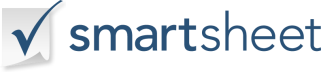 EMENDA AO CONTRATO DE ALUGUELEMENDA AO CONTRATO DE ALUGUELEMENDA AO CONTRATO DE ALUGUELEMENDA AO CONTRATO DE ALUGUELPROPRIETÁRIOINQUILINOENDEREÇO DE PROPRIEDADEEMPRESAEMPRESAEMPRESAEsta Emenda faz parte do Contrato de Aluguel Residencial (Contrato de Aluguel) datado de ___ 
entre (Nome do Proprietário) __ ___ Proprietário 
e (Nome do Inquilino) ___(s), para as Instalações arrendadas localizadas no Endereço de Propriedade listado acima. O Contrato de Aluguel será alterado da seguinte forma: ____________________________________________________________________________________________________________________________________________________________________________________________________________________________________________________________________________________________________________________________________________________________________________________________________________________________________________________________________________________________________________________ _____________________________________________________________________________________________________________________________Exceto quando modificados por esta Emenda, os Proprietários e os Inquilinos ratificam o Contrato de Locação e concordam que o Contrato de Locação permanecerá inalterado e continuará em pleno vigor e efeito. No caso de qualquer conflito entre as disposições do Contrato de Aluguel e esta Emenda, as disposições desta Emenda controlarão. A partir da data de assinatura abaixo, toda e qualquer referência a "Contrato de aluguel" e/ou "Contrato de aluguel" significará o Contrato de Aluguel, conforme modificado por esta Emenda.  Esta Emenda faz parte do Contrato de Aluguel Residencial (Contrato de Aluguel) datado de ___ 
entre (Nome do Proprietário) __ ___ Proprietário 
e (Nome do Inquilino) ___(s), para as Instalações arrendadas localizadas no Endereço de Propriedade listado acima. O Contrato de Aluguel será alterado da seguinte forma: ____________________________________________________________________________________________________________________________________________________________________________________________________________________________________________________________________________________________________________________________________________________________________________________________________________________________________________________________________________________________________________________ _____________________________________________________________________________________________________________________________Exceto quando modificados por esta Emenda, os Proprietários e os Inquilinos ratificam o Contrato de Locação e concordam que o Contrato de Locação permanecerá inalterado e continuará em pleno vigor e efeito. No caso de qualquer conflito entre as disposições do Contrato de Aluguel e esta Emenda, as disposições desta Emenda controlarão. A partir da data de assinatura abaixo, toda e qualquer referência a "Contrato de aluguel" e/ou "Contrato de aluguel" significará o Contrato de Aluguel, conforme modificado por esta Emenda.  Esta Emenda faz parte do Contrato de Aluguel Residencial (Contrato de Aluguel) datado de ___ 
entre (Nome do Proprietário) __ ___ Proprietário 
e (Nome do Inquilino) ___(s), para as Instalações arrendadas localizadas no Endereço de Propriedade listado acima. O Contrato de Aluguel será alterado da seguinte forma: ____________________________________________________________________________________________________________________________________________________________________________________________________________________________________________________________________________________________________________________________________________________________________________________________________________________________________________________________________________________________________________________ _____________________________________________________________________________________________________________________________Exceto quando modificados por esta Emenda, os Proprietários e os Inquilinos ratificam o Contrato de Locação e concordam que o Contrato de Locação permanecerá inalterado e continuará em pleno vigor e efeito. No caso de qualquer conflito entre as disposições do Contrato de Aluguel e esta Emenda, as disposições desta Emenda controlarão. A partir da data de assinatura abaixo, toda e qualquer referência a "Contrato de aluguel" e/ou "Contrato de aluguel" significará o Contrato de Aluguel, conforme modificado por esta Emenda.  Esta Emenda faz parte do Contrato de Aluguel Residencial (Contrato de Aluguel) datado de ___ 
entre (Nome do Proprietário) __ ___ Proprietário 
e (Nome do Inquilino) ___(s), para as Instalações arrendadas localizadas no Endereço de Propriedade listado acima. O Contrato de Aluguel será alterado da seguinte forma: ____________________________________________________________________________________________________________________________________________________________________________________________________________________________________________________________________________________________________________________________________________________________________________________________________________________________________________________________________________________________________________________ _____________________________________________________________________________________________________________________________Exceto quando modificados por esta Emenda, os Proprietários e os Inquilinos ratificam o Contrato de Locação e concordam que o Contrato de Locação permanecerá inalterado e continuará em pleno vigor e efeito. No caso de qualquer conflito entre as disposições do Contrato de Aluguel e esta Emenda, as disposições desta Emenda controlarão. A partir da data de assinatura abaixo, toda e qualquer referência a "Contrato de aluguel" e/ou "Contrato de aluguel" significará o Contrato de Aluguel, conforme modificado por esta Emenda.  ASSINATURA DE INQUILINODATAASSINATURA DO PROPRIETÁRIODATADISCLAIMERTodos os artigos, modelos ou informações fornecidos pelo Smartsheet no site são apenas para referência. Embora nos esforcemos para manter as informações atualizadas e corretas, não fazemos representações ou garantias de qualquer tipo, expressas ou implícitos, sobre a completude, precisão, confiabilidade, adequação ou disponibilidade em relação ao site ou às informações, artigos, modelos ou gráficos relacionados contidos no site. Qualquer dependência que você deposita em tais informações está, portanto, estritamente em seu próprio risco.